الصفالأول ( أ )الأول ( أ )جدول الحصص الأسبوعي للعام الدراسي1441هـجدول الحصص الأسبوعي للعام الدراسي1441هـجدول الحصص الأسبوعي للعام الدراسي1441هـجدول الحصص الأسبوعي للعام الدراسي1441هـاليوم123456الأحد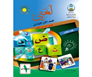 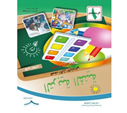 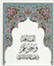 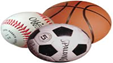 الأثنين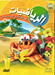 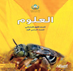 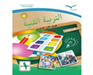 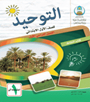 الثلاثاءالأربعاء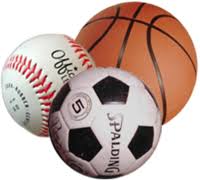 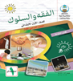 الخميسرائد الفصل رائد الفصل فايز محمد الياسفايز محمد الياسفايز محمد الياسفايز محمد الياسفايز محمد الياسالصفالأول ( أ )الأول ( أ )جدول الحصص الأسبوعي للعام الدراسي1441هـجدول الحصص الأسبوعي للعام الدراسي1441هـجدول الحصص الأسبوعي للعام الدراسي1441هـجدول الحصص الأسبوعي للعام الدراسي1441هـاليوم123456الأحدالأثنينالثلاثاءالأربعاءالخميسرائد الفصل رائد الفصل فايز محمد الياسفايز محمد الياسفايز محمد الياسفايز محمد الياسفايز محمد الياس